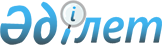 Об утверждении норм снабжения канцелярскими товарами и другим имуществом органов национальной безопасности Республики КазахстанПриказ Председателя Комитета национальной безопасности Республики Казахстан от 30 декабря 2023 года № 117/нс
      В соответствии с пунктом 4 статьи 84 Закона Республики Казахстан "О специальных государственных органах Республики Казахстан" ПРИКАЗЫВАЮ:
      1. Утвердить прилагаемые нормы снабжения канцелярскими товарами и другим имуществом органов национальной безопасности Республики Казахстан.
      2. Департаменту экономики и финансов Службы финансового и материально-технического обеспечения Комитета национальной безопасности Республики Казахстан в установленном законодательством Республики Казахстан порядке обеспечить направление настоящего приказа в Республиканское государственное предприятие на праве хозяйственного ведения "Институт законодательства и правовой информации Республики Казахстан" Министерства юстиции Республики Казахстан для размещения в Эталонном контрольном банке нормативных правовых актов Республики Казахстан в соответствии с требованиями пункта 10 Правил ведения Государственного реестра нормативных правовых актов Республики Казахстан, Эталонного контрольного банка нормативных правовых актов Республики Казахстан, а также внесения в него сведений, утвержденных приказом Министра юстиции Республики Казахстан от 11 июля 2023 года № 472.
      3. С настоящим приказом ознакомить сотрудников и военнослужащих органов национальной безопасности Республики Казахстан.
      4. Настоящий приказ вводится в действие со дня подписания.
      "СОГЛАСОВАН"Министерство финансов Республики Казахстан____________________ "___" _______ 2023 года Нормы снабжения канцелярскими товарами и другим имуществом органов национальной безопасности Республики Казахстан
      Примечание: 
      1. * - за исключением: военнослужащие – сотрудники охраны, боевой состав, водительский состав, летный и инженерно-технический состав, проходящий службу на аэродромах.
      2. ** - норма распространяется на подразделение центрального аппарата, в территориальных и иных органах ОНБ не более 20000.
      3. Настоящие нормы снабжения распространяются на структурные подразделения, ведомства, территориальные и иные органы национальной безопасности Республики Казахстан, за исключением Пограничной службы, Пограничной академии Комитета национальной безопасности Республики Казахстан.
					© 2012. РГП на ПХВ «Институт законодательства и правовой информации Республики Казахстан» Министерства юстиции Республики Казахстан
				
      Председатель Комитета генерал-лейтенант национальной безопасности 

Е. Сагимбаев
Утверждены приказом
Председателя Комитета
национальной безопасности
Республики Казахстан
от 30 декабря 2023 года № 117/нс № п/п Наименование канцелярской и офисной принадлежности Единица измерения Срок эксплуатации Кол-во Область применения 1 2 3 4 5 6
1.
Папка на подпись
штука
1 год
1
На каждого руководителя и его заместителей
2.
Календарь настольный
штука
1 год
1
На каждого руководителя и его заместителей
3.
Календарь настенный
штука
1 год
1
На каждого руководителя и его заместителей
4.
Настольный набор
набор
5 лет
1
На каждого руководителя и его заместителей
5.
Ежедневник
штука
1 год
1
На каждого сотрудника и военнослужащего*
6.
Бумага формат А4
пачка
1 год
10
На каждого сотрудника и военнослужащего*
7.
Бумага для заметок с клейким краем
упаковка
1 год
1
На каждого сотрудника и военнослужащего*
8.
Папка-биговка
штука
1 год
10
На каждого сотрудника и военнослужащего*
9.
Папка-регистр
штука
1 год
1
На каждого сотрудника и военнослужащего*
10.
Бумага для записи
упаковка
1 год
2
На каждого сотрудника и военнослужащего*
11.
Клей 
штука
1 год
1
На каждого сотрудника и военнослужащего*
12.
Кисточка для клея
штука
1 год
1
На каждого сотрудника и военнослужащего*
13.
Скотч 
штука
1 год
1
На каждого сотрудника и военнослужащего*
14.
Зажим для бумаг
упаковка
1 год
1
На каждого сотрудника и военнослужащего*
15.
Скобы для степлера
упаковка
1 год
3
На каждого сотрудника и военнослужащего*
16.
Скрепки канцелярские
пачка
1 год
1
На каждого сотрудника и военнослужащего*
17.
Маркеры цветные
набор
1 год
1
На каждого сотрудника и военнослужащего*
18.
Линейка
штука
1 год
1
На каждого сотрудника и военнослужащего*
19.
Ластик
штука
2 года
1
На каждого сотрудника и военнослужащего*
20.
Стикеры цветные
набор
1 год
4
На каждого сотрудника и военнослужащего*
21.
Органайзер
набор
5 лет
1
На каждого сотрудника и военнослужащего*
22.
Степлер
штука
3 года
1
На каждого сотрудника и военнослужащего*
23.
Антистеплер
штука
3 года
1
На каждого сотрудника и военнослужащего*
24.
Нож канцелярский
штука
3 года
1
На каждого сотрудника и военнослужащего*
25.
Ножницы
штука
3 года
1
На каждого сотрудника и военнослужащего*
26.
Нитки
моток
1 год
1
На каждого сотрудника и военнослужащего*
27.
Игла (не менее 100 мм)
штука
2 года
1
На каждого сотрудника и военнослужащего*
28.
Корочки для номенклатурных дел
штука
1 год
10
На каждого сотрудника и военнослужащего*
29.
Точилка для карандашей
штука
1 год
1
На каждого сотрудника и военнослужащего*
30.
Мешок с биркой
штука
1 год
1
На каждого сотрудника и военнослужащего*
31.
Ручка шариковая
штука
1 год
4
На каждого сотрудника и военнослужащего*
31.
Ручка шариковая
штука
1 год
7
На каждого курсанта и слушателя
32.
Карандаш простой
штука
1 год
4
На каждого сотрудника и военнослужащего*, на каждого курсанта и слушателя
33.
Карандаш цветной
набор
1 год
1
На каждого курсанта и слушателя
34.
Бумага формат А3
пачка
1 год
1
На подразделение документационного обеспечения
35.
Папка с зажимом
штука
1 год
20
На подразделение документационного обеспечения
36.
Сургуч
кг
1 год
1
На подразделение документационного обеспечения
37.
Сургучница
штука
5 лет
1
На подразделение документационного обеспечения
38.
Штемпельная печать
штука
2 года
3
На подразделение документационного обеспечения
38.
Штемпельная печать
штука
2 года
2
На кадровое, финансовое, материально-техническое подразделение
39.
Штемпельная краска
штука
1 год
3
На подразделение документационного обеспечения
39.
Штемпельная краска
штука
1 год
2
На кадровое, финансовое, материально-техническое подразделение
40.
Конверт
штука
1 год
10000
На орган шифровальной службы
40.
Конверт
штука
1 год
80000
На подразделение документационного обеспечения**
41.
Портфель для документов
штука
3 года
1
На каждое подразделение
42.
Скоросшиватель картонный
штука
1 год
5
На кадровое подразделение
(на каждого сотрудника)
43.
Мешок для денег
штука
3 года
1
На финансовое подразделение
(на кассира)
44.
Калькулятор
штука
3 года
1
На финансовое подразделение
(на каждого сотрудника)
45.
Фотобумага
пачка
1 год
10
На кадровое подразделение
45.
Фотобумага
пачка
1 год
50
На оперативно-поисковое подразделение
46.
Корочки для личных дел
штука
1 год
1
На кадровое подразделение
(на штатную единицу)
47.
Пластилин
упаковка
2 года
1
На кабинет
48.
Дырокол
штука
3 года
1
На кабинет